ΑΚΡΙΒΕΣ ΑΝΤΙΓΡΑΦΟ ΠΡΑΞΗΣΠράξη /Στη  σήμερα ημέρα  και ώρα _______ πμ, στο γραφείο του , παρουσιάστηκε ενώπιον του Διευθυντή κου  και ανέλαβε υπηρεσία ο  εκπαιδευτικός , κλάδου , ο οποίος  στο σχολείο μας σύμφωνα με την   απόφαση της Διεύθυνσης Δευτεροβάθμιας Εκπαίδευσης Φλώρινας, προκειμένου να διδάξει μαθήματα της ειδικότητάς του για ___________ ώρες την εβδομάδα μέχρι _________________.Η πράξη υπογράφεται ως ακολούθως :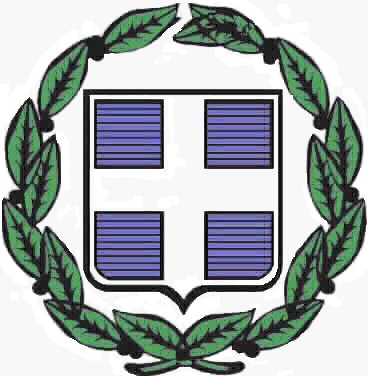 ΕΛΛΗΝΙΚΗ ΔΗΜΟΚΡΑΤΙΑΥΠΟΥΡΓΕΙΟ ΠΑΙΔΕΙΑΣ ΚΑΙ ΘΡΗΣΚΕΥΜΑΤΩΝ----------------ΠΕΡΙΦΕΡΕΙΑΚΗ Δ/ΝΣΗ ΕΚΠ/ΣΗΣ ΔΥΤΙΚΗΣ ΜΑΚΕΔΟΝΙΑΣΔΙΕΥΘΥΝΣΗ ΔΕΥΤΕΡΟΒΑΘΜΙΑΣ ΕΚΠΑΙΔΕΥΣΗΣ ΦΛΩΡΙΝΑΣΕΛΛΗΝΙΚΗ ΔΗΜΟΚΡΑΤΙΑΥΠΟΥΡΓΕΙΟ ΠΑΙΔΕΙΑΣ ΚΑΙ ΘΡΗΣΚΕΥΜΑΤΩΝ----------------ΠΕΡΙΦΕΡΕΙΑΚΗ Δ/ΝΣΗ ΕΚΠ/ΣΗΣ ΔΥΤΙΚΗΣ ΜΑΚΕΔΟΝΙΑΣΔΙΕΥΘΥΝΣΗ ΔΕΥΤΕΡΟΒΑΘΜΙΑΣ ΕΚΠΑΙΔΕΥΣΗΣ ΦΛΩΡΙΝΑΣΕΛΛΗΝΙΚΗ ΔΗΜΟΚΡΑΤΙΑΥΠΟΥΡΓΕΙΟ ΠΑΙΔΕΙΑΣ ΚΑΙ ΘΡΗΣΚΕΥΜΑΤΩΝ----------------ΠΕΡΙΦΕΡΕΙΑΚΗ Δ/ΝΣΗ ΕΚΠ/ΣΗΣ ΔΥΤΙΚΗΣ ΜΑΚΕΔΟΝΙΑΣΔΙΕΥΘΥΝΣΗ ΔΕΥΤΕΡΟΒΑΘΜΙΑΣ ΕΚΠΑΙΔΕΥΣΗΣ ΦΛΩΡΙΝΑΣTαχ. Δ/νση	:Tαχ. Δ/νση	:Ταχ. Κώδ.	:Ταχ. Κώδ.	:Τηλέφωνο	:Τηλέφωνο	:Ε-mail	Ε-mail	Πληροφορίες	:Πληροφορίες	:Ο ΔιευθυντήςΟ καθηγητήςΤ.Υ.Σ.Τ.Υ.ΑΚΡΙΒΕΣ ΑΝΤΙΓΡΑΦΟΑΚΡΙΒΕΣ ΑΝΤΙΓΡΑΦΟΑΚΡΙΒΕΣ ΑΝΤΙΓΡΑΦΟΑΚΡΙΒΕΣ ΑΝΤΙΓΡΑΦΟΦλώρινα ___/___/_____Φλώρινα ___/___/_____Ο ΔιευθυντήςΟ Διευθυντής